به نام خدایی که در این نزدیکی است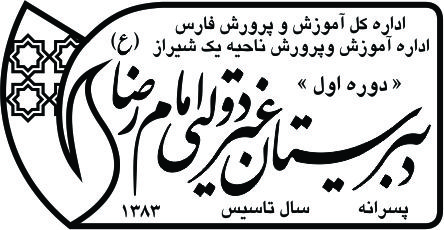 (( این هفته، هفته ی ظهور توانمندی هایم است ))* برنامه ی مطالعه ی هفته ی من *(( فقط چند ساعت تلاش بیشتر این هفته را متفاوت می کند ))نام دروسروزساعات مطالعه و نام درسساعات مطالعه و نام درسجمع ساعات روزانهمیزان ساعت خواب شبانه ، بازی ، استراحت نیمروزیمیزان ساعت خواب شبانه ، بازی ، استراحت نیمروزیمیزان ساعت خواب شبانه ، بازی ، استراحت نیمروزیمیزان ساعت خواب شبانه ، بازی ، استراحت نیمروزیقرآنشنبهاز .............. تا ................ درس ..........از .............. تا ................ درس ..........از .............. تا ............ درس ..........از .............. تا ............ درس ..........خواب شبانهبازیاستراحت نیمروزیپیام آسمانیشنبهاز .............. تا ................ درس ..........از .............. تا ................ درس ..........از .............. تا ............ درس ..........از .............. تا ............ درس ..........شنبهادبیات فارسییکشنبهاز .............. تا ................ درس ..........از .............. تا ................ درس ..........از .............. تا ............ درس ..........از .............. تا ............ درس ..........یکشنبهعلومیکشنبهاز .............. تا ................ درس ..........از .............. تا ................ درس ..........از .............. تا ............ درس ..........از .............. تا ............ درس ..........یکشنبهریاضیدوشنبهاز .............. تا ................ درس ..........از .............. تا ................ درس ..........از .............. تا ............ درس ..........از .............. تا ............ درس ..........دوشنبهزبان انگلیسیدوشنبهاز .............. تا ................ درس ..........از .............. تا ................ درس ..........از .............. تا ............ درس ..........از .............. تا ............ درس ..........دوشنبهعربیسه شنبهاز .............. تا ................ درس ..........از .............. تا ................ درس ..........از .............. تا ............ درس ..........از .............. تا ............ درس ..........سه شنبهمطالعات اجتماعیسه شنبهاز .............. تا ................ درس ..........از .............. تا ................ درس ..........از .............. تا ............ درس ..........از .............. تا ............ درس ..........سه شنبهکار و فناوریچهارشنبهاز .............. تا ................ درس ..........از .............. تا ................ درس ..........از .............. تا ............ درس ..........از .............. تا ............ درس ..........چهارشنبهفرهنگ و هنرچهارشنبهاز .............. تا ................ درس ..........از .............. تا ................ درس ..........از .............. تا ............ درس ..........از .............. تا ............ درس ..........چهارشنبهتفکر و سبک زندگیپنج شنبهاز .............. تا ................ درس ..........از .............. تا ................ درس ..........از .............. تا ............ درس ..........از .............. تا ............ درس ..........پنج شنبهکامپیوترپنج شنبهاز .............. تا ................ درس ..........از .............. تا ................ درس ..........از .............. تا ............ درس ..........از .............. تا ............ درس ..........پنج شنبهآمادگی دفاعیجمعهاز .............. تا ................ درس ..........از .............. تا ................ درس ..........از .............. تا ............ درس ..........از .............. تا ............ درس ..........جمعهگروهجمعهاز .............. تا ................ درس ..........از .............. تا ................ درس ..........از .............. تا ............ درس ..........از .............. تا ............ درس ..........جمعهمطالعه ی غیردرسی (متفرقه)جمع کل ساعات مطالعه ی هفته..........................امضای دانش آموز:امضای دانش آموز:امضای دانش آموز:امضای دانش آموز:امضای دانش آموز: